Muffini s češnjami in kokosomSestavine (za 12 muffinov):65 g masla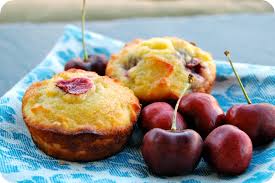 125 g belega sladkorja340m g jogurta2 jajci170 g češenj3 čajne žličke pecilnega praška310 g pšenične bele moke110 g kokosove mokePriprava:V posodo daj maslo, sladkor, jogurt, jajci in razkoščičene češnje ter vse dobro premešaj. V drugi posodi pa zmešaj pecilni prašek, moko in kokos.Obe masi zmešaj in napolni pekač za muffine.  Peci 25 min na 180°C.Dober tek!